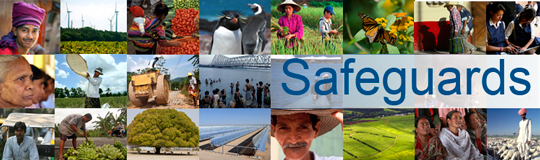 The World Bank Review and Update of the World Bank’s Environmental and Social Safeguard PoliciesConsultation Meeting – Participant ListDate: 	February 1, 2013Venue:	 Dakar, SenegalTotal Number of Participants:  24No.Participant NameOrganization RepresentedOrganization TypeCountry1NDèye Coumba FALLFondation Rurale de l’Afrique de l’Ouest (FRAO)NGO NetworkSenegal2Annie JOUGAArchitect - Deputy Mayor of Gorée Island Private Sector & Local Gov. OfficialSenegal3Mody GUIROConfédération Nationale des Travailleurs du Sénégal (CNTS)Trade UnionSenegal4Maimouna DIENGPlateforme des Associations Féminines du SénégalNGO NetworkSenegal5Salimata S. WONEInstitut Africain de Gestion UrbaineAcademia/Think-tankSenegal6Mamadou FAYEPlateforme des Acteurs Non-EtatiquesNGO NetworkSenegal7Wone Ramatoulaye DIOPForum Civil/ Transparency InternationalNGOSenegal8Djiby DIAKHATEInstitut Africain de ManagementAcademiaSenegal9Awa Nndoyye DIOPInstitut Africain de ManagementAcademiaSenegal10Aly SAGNE Lumière Synergie pour le DéveloppementNGOSenegal11Dominique COREALEAD (Sociologist/ Consultant)AcademiaSenegal12Deffa SYISADEAcademiaSenegal13Adams TIDJANIUniversité Cheikh Anta Diop, Directeur Publication EnvironnementAcademiaSenegal14Aboubacar MBODJRencontre Africaine des Droits de l’Homme (RADDHO)NGOSenegal15Aliou SOWConseil National de la Jeunesse NGOSenegal 16Boubacar CISSEAssociation Senegalaise de l’Evaluation  MentaleNGOSenegal17Christianne G. DOSSOUInstitut Africain de ManagementAcademiaSenegal18Moctar M. MBAYEAssociation d'Aide et d'Assistance aux Etudiants Africains et de la DiasporaNGO/AcademiaSenegal19Moussa BAOXFAM NGOSenegal20Abibatou NDIAYEFédération des Associations Féminines du Sénégal (FAFS)NGOSenegal21Abdoul Aziz DIAGNEAssises Nationales, Retired teacher AcademiaSenegal22Moctoar M. MBAYEAction CitoyenneNGOSenegal23Cheick A. BEYEComité de Développement Local de Diamaguene/MbaoNGO/CBOSenegal24Mamadou DIAWPromotion des Médecines Traditionnelles (Prometra)NGO/Indeginous KnowledgeSenegal